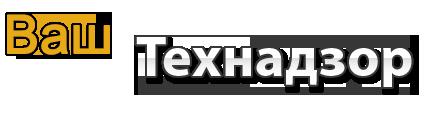 ВаштехнадзорСтройфонд Информация об изображенииМаркеры основного изображенияИнформация об изображенииМаркеры основного изображенияИнформация об изображенииМаркеры основного изображенияИнформация об изображенииМаркеры основного изображенияИнформация об изображенииМаркеры основного изображенияИнформация об изображенииМаркеры основного изображенияИнформация об изображенииМаркеры основного изображенияИнформация об изображенииМаркеры основного изображенияРезультаты оперативного контроля с помощью тепловизораОконные и дверные конструкцииСоставлено для:--------------Егорьевское шоссеПроверил:Проверил:Дата проверки:01.11.2014 15:07:10ЗонаМестоположениеКомпасОписаниеПогодные условия:Температура воздуха в помещенииТемпература наружного воздухаОтносительная влажность в помещении:Относительная влажность вне помещения:Точка росы (в помещении):Скорость ветраПроблемаПриоритет ремонта:Коэффициент излучения:0,95Отраженная температура:22,0 °CПроизводитель камерыFluke ThermographyКамера:Ti105-13120426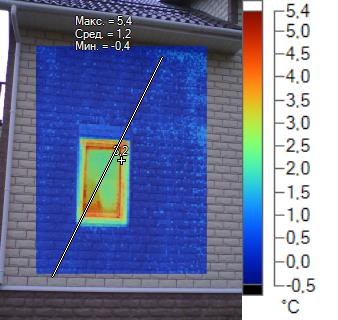 IR000028.IS2IR000028.IS2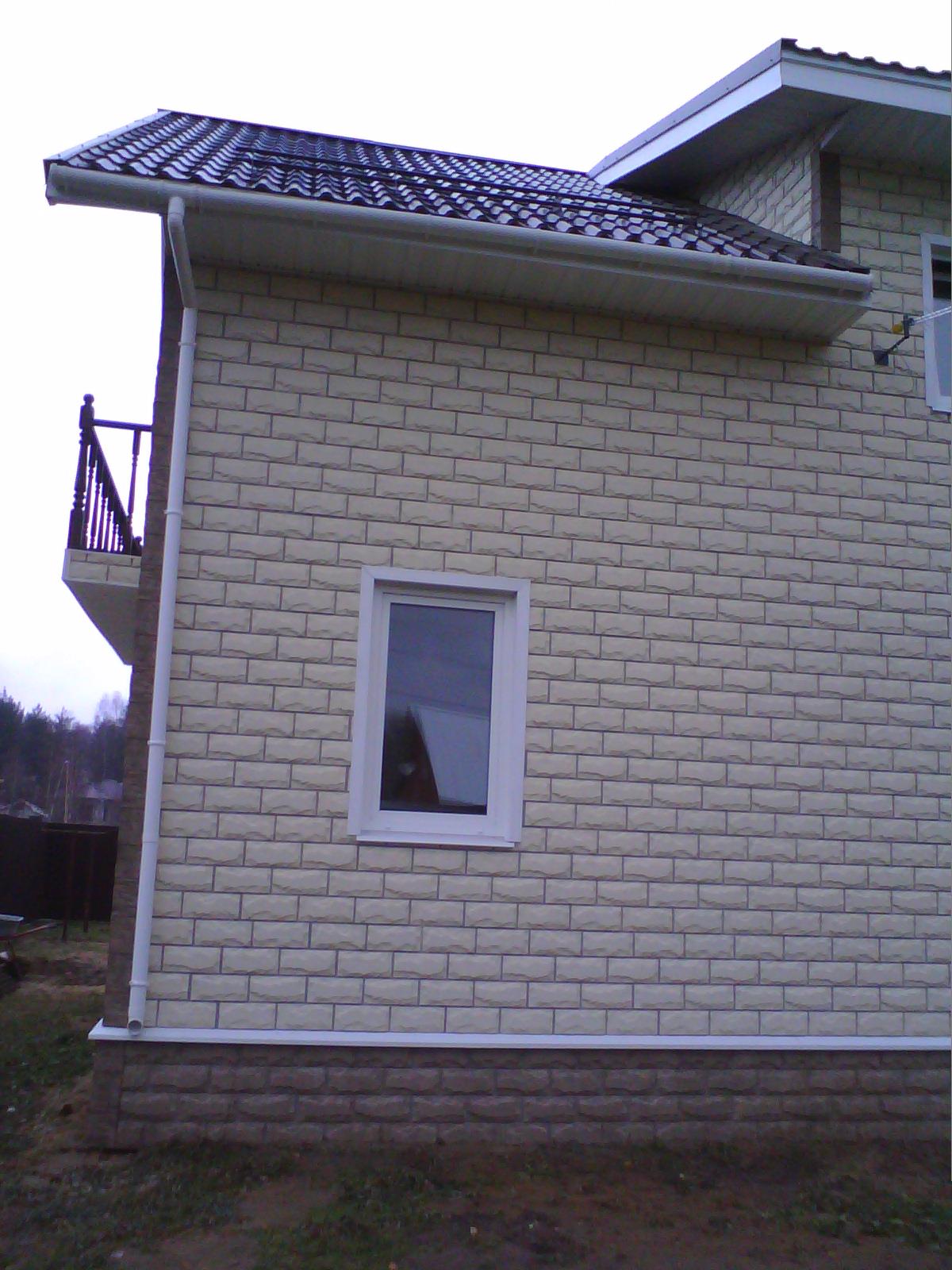 Изображение в видимом светеИзображение в видимом светеИзображение в видимом свете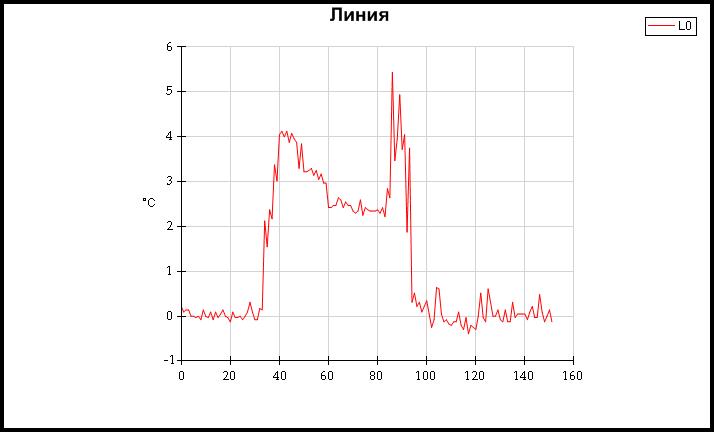 ГрафикГрафикГрафикПередача1,00Средняя температура0,4°CГраницы изображения-0,5°C до 5,4°CМодель камерыTi105Размер ИК-датчика120 x 160Версия DSP1.0.64Время изображения01.11.2014 15:07:10Местонахождение файлаC:\ Users\ user\ Desktop\ флюк\ 100FLUKE\ IR000028.IS2Диапазон калибровки-10,0°C до 250,0°CИмяСред.Мин.Макс.Koэффициент излученияФонСтанд. откл.L01,2°C-0,4°C5,4°C0,9522,0°C1,54ИмяТемператураKoэффициент излученияФонЦентральная точка3,2°C0,9522,0°CПроверил:Проверил:Дата проверки:01.11.2014 15:07:40ЗонаМестоположениеКомпасОписаниеПогодные условия:Температура воздуха в помещенииТемпература наружного воздухаОтносительная влажность в помещении:Относительная влажность вне помещения:Точка росы (в помещении):Скорость ветраПроблемаПриоритет ремонта:Коэффициент излучения:0,95Отраженная температура:22,0 °CПроизводитель камерыFluke ThermographyКамера:Ti105-13120426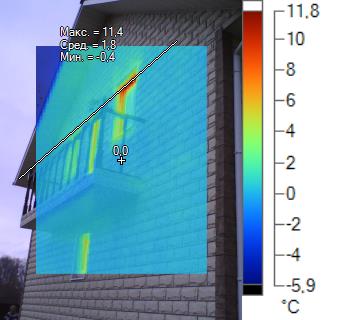 IR000029.IS2IR000029.IS2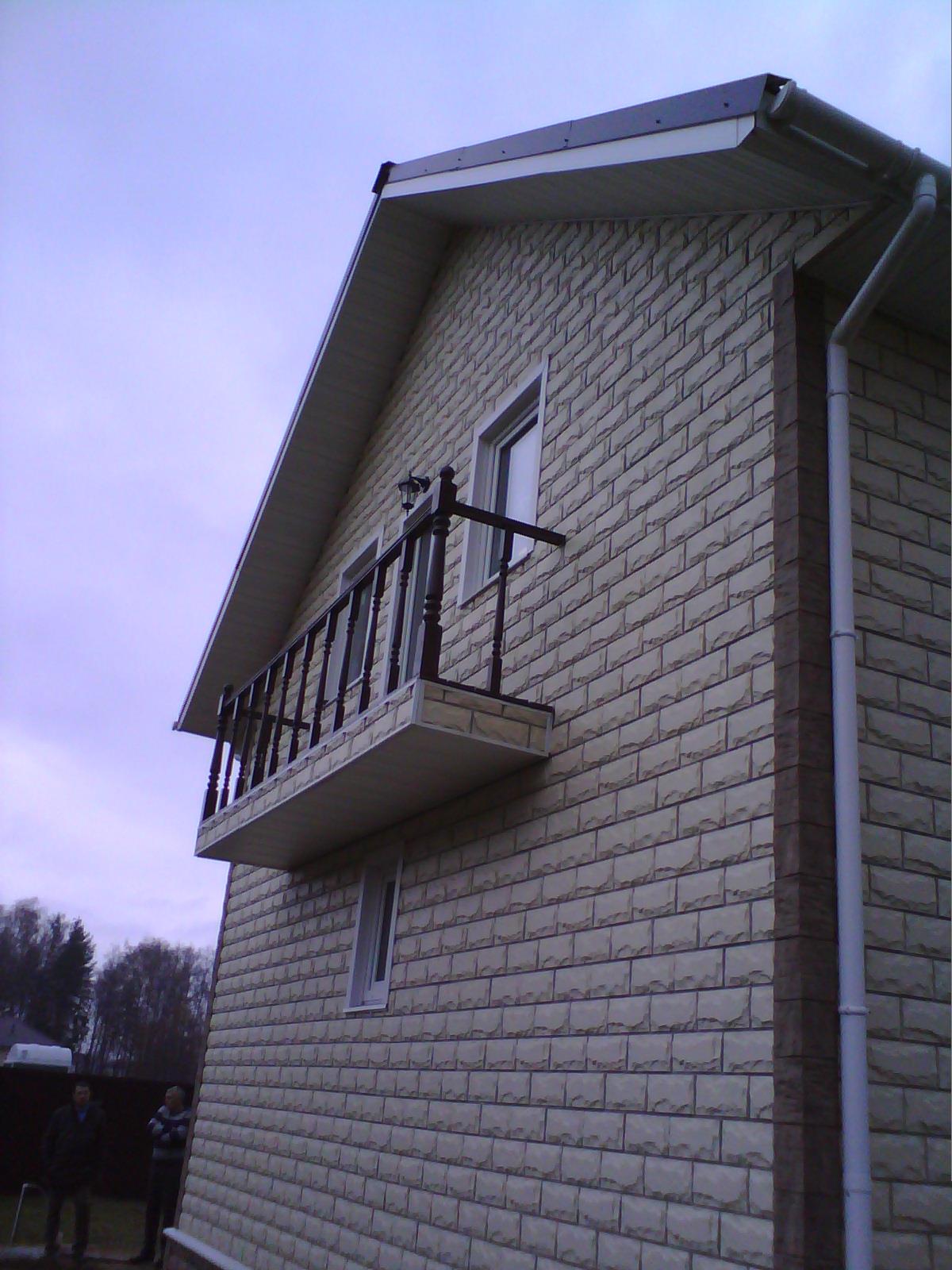 Изображение в видимом светеИзображение в видимом светеИзображение в видимом свете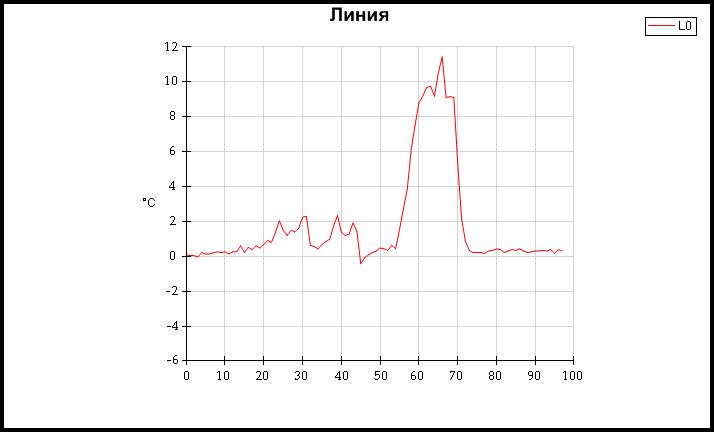 ГрафикГрафикГрафикПередача1,00Средняя температура0,2°CГраницы изображения-5,9°C до 11,8°CМодель камерыTi105Размер ИК-датчика120 x 160Версия DSP1.0.64Время изображения01.11.2014 15:07:40Местонахождение файлаC:\ Users\ user\ Desktop\ флюк\ 100FLUKE\ IR000029.IS2Диапазон калибровки-10,0°C до 250,0°CИмяСред.Мин.Макс.Koэффициент излученияФонСтанд. откл.L01,8°C-0,4°C11,4°C0,9522,0°C2,92ИмяТемператураKoэффициент излученияФонЦентральная точка0,0°C0,9522,0°CПроверил:Проверил:Дата проверки:01.11.2014 15:08:17ЗонаМестоположениеКомпасОписаниеПогодные условия:Температура воздуха в помещенииТемпература наружного воздухаОтносительная влажность в помещении:Относительная влажность вне помещения:Точка росы (в помещении):Скорость ветраПроблемаПриоритет ремонта:Коэффициент излучения:0,95Отраженная температура:22,0 °CПроизводитель камерыFluke ThermographyКамера:Ti105-13120426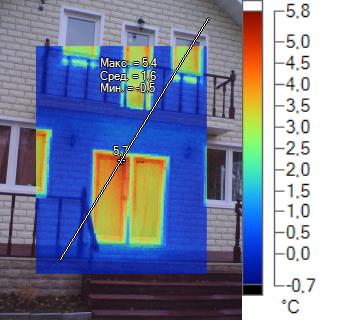 IR000030.IS2IR000030.IS2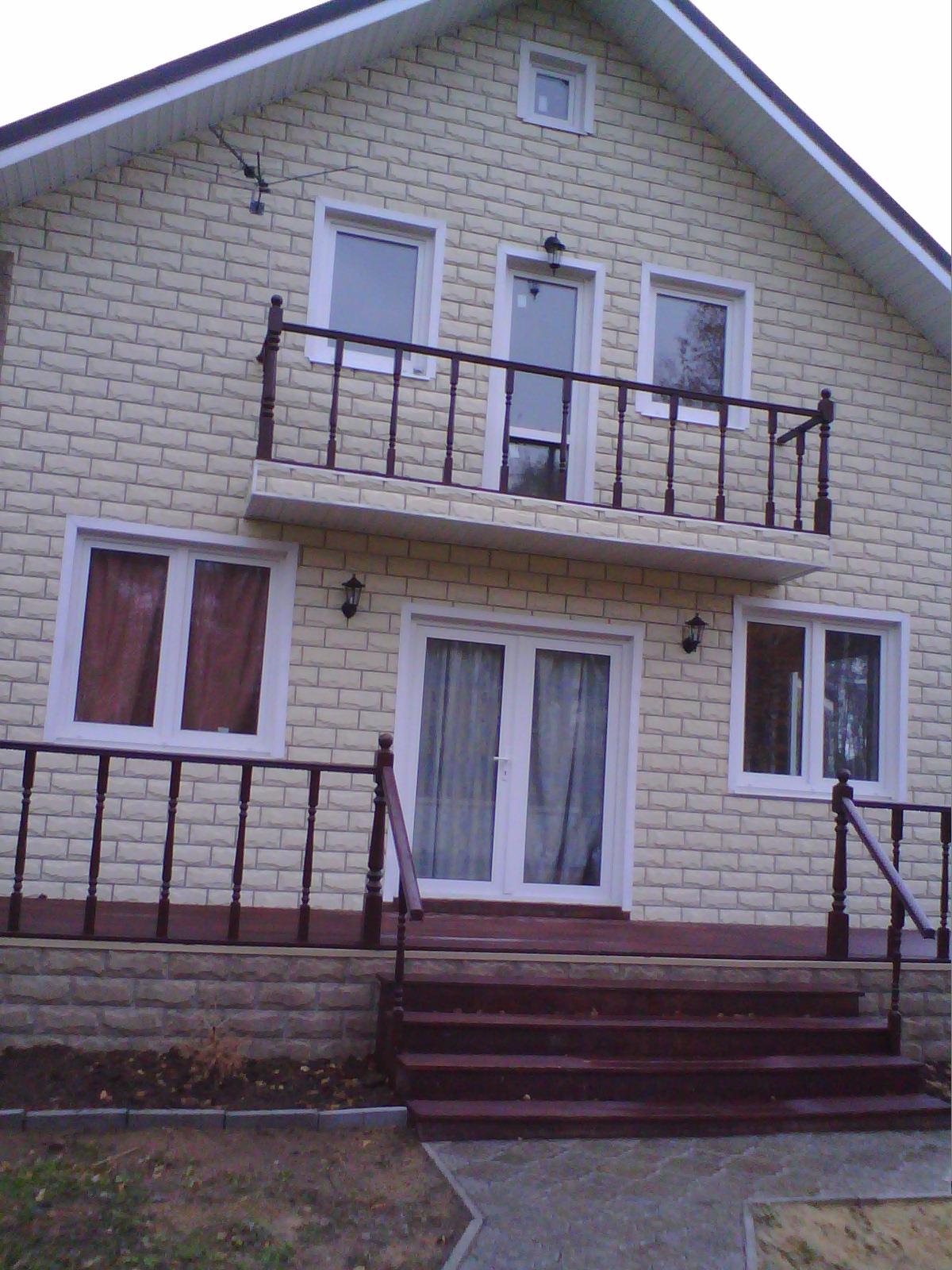 Изображение в видимом светеИзображение в видимом светеИзображение в видимом свете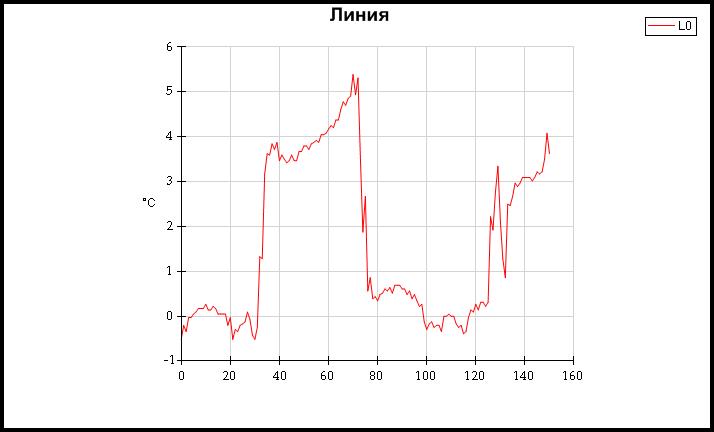 ГрафикГрафикГрафикПередача1,00Средняя температура1,0°CГраницы изображения-0,7°C до 5,8°CМодель камерыTi105Размер ИК-датчика120 x 160Версия DSP1.0.64Время изображения01.11.2014 15:08:17Местонахождение файлаC:\ Users\ user\ Desktop\ флюк\ 100FLUKE\ IR000030.IS2Диапазон калибровки-10,0°C до 250,0°CИмяСред.Мин.Макс.Koэффициент излученияФонСтанд. откл.L01,6°C-0,5°C5,4°C0,9522,0°C1,80ИмяТемператураKoэффициент излученияФонЦентральная точка5,7°C0,9522,0°CПроверил:Проверил:Дата проверки:01.11.2014 15:08:42ЗонаМестоположениеКомпасОписаниеПогодные условия:Температура воздуха в помещенииТемпература наружного воздухаОтносительная влажность в помещении:Относительная влажность вне помещения:Точка росы (в помещении):Скорость ветраПроблемаПриоритет ремонта:Коэффициент излучения:0,95Отраженная температура:22,0 °CПроизводитель камерыFluke ThermographyКамера:Ti105-13120426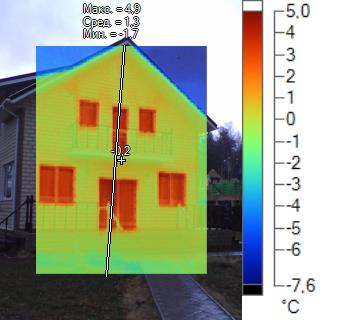 IR000031.IS2IR000031.IS2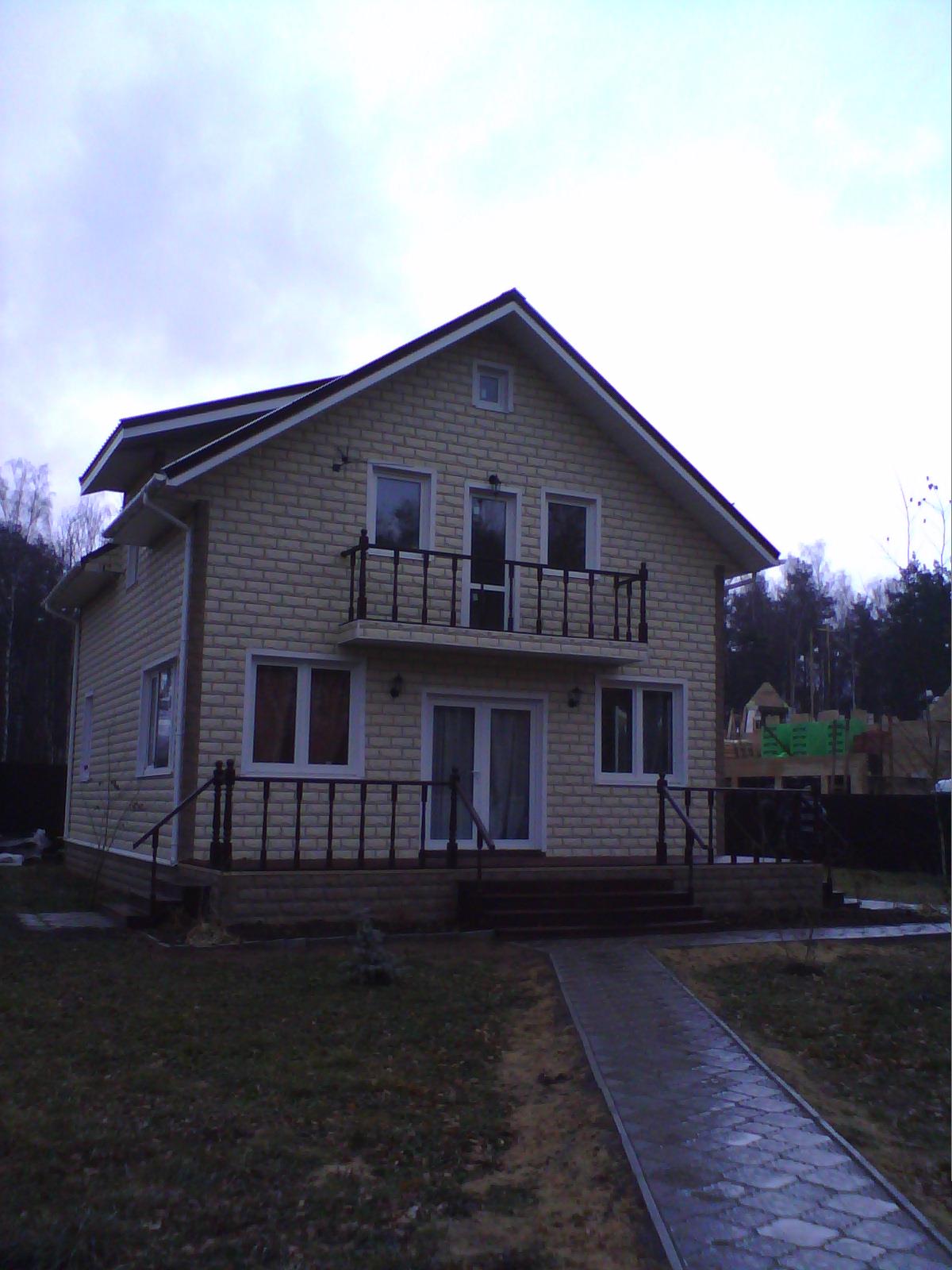 Изображение в видимом светеИзображение в видимом светеИзображение в видимом свете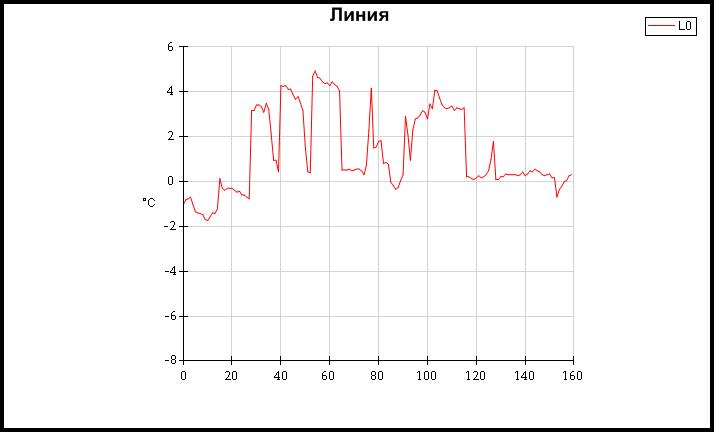 ГрафикГрафикГрафикПередача1,00Средняя температура-0,3°CГраницы изображения-7,6°C до 5,0°CМодель камерыTi105Размер ИК-датчика120 x 160Версия DSP1.0.64Время изображения01.11.2014 15:08:42Местонахождение файлаC:\ Users\ user\ Desktop\ флюк\ 100FLUKE\ IR000031.IS2Диапазон калибровки-10,0°C до 250,0°CИмяСред.Мин.Макс.Koэффициент излученияФонСтанд. откл.L01,3°C-1,7°C4,9°C0,9522,0°C1,83ИмяТемператураKoэффициент излученияФонЦентральная точка-0,2°C0,9522,0°CПроверил:Проверил:Дата проверки:01.11.2014 15:09:26ЗонаМестоположениеКомпасОписаниеПогодные условия:Температура воздуха в помещенииТемпература наружного воздухаОтносительная влажность в помещении:Относительная влажность вне помещения:Точка росы (в помещении):Скорость ветраПроблемаПриоритет ремонта:Коэффициент излучения:0,95Отраженная температура:22,0 °CПроизводитель камерыFluke ThermographyКамера:Ti105-13120426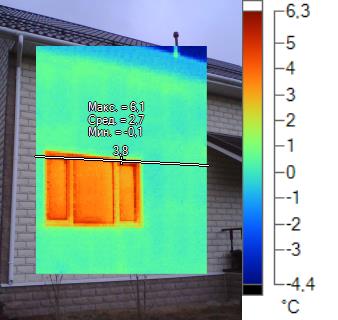 IR000032.IS2IR000032.IS2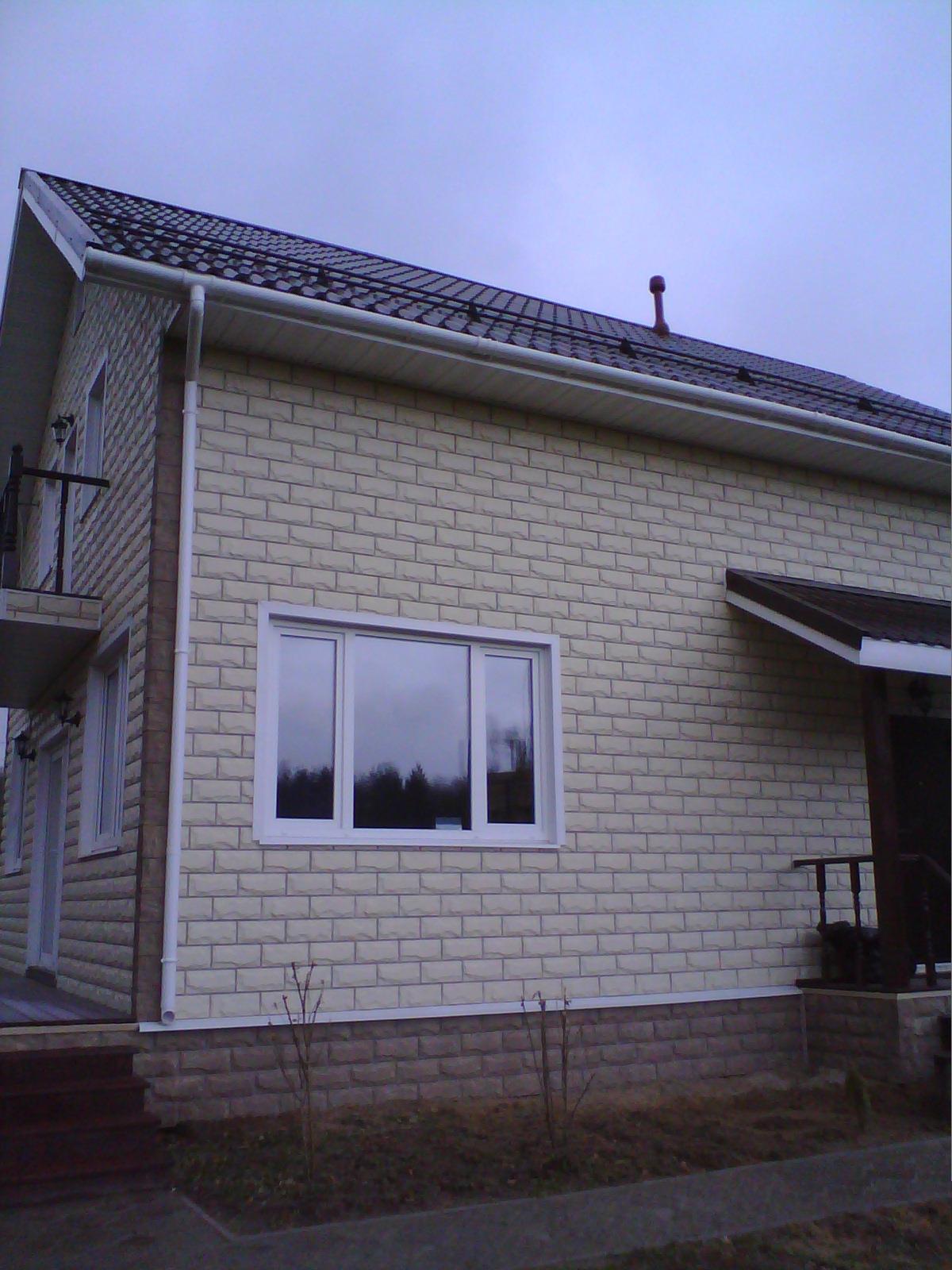 Изображение в видимом светеИзображение в видимом светеИзображение в видимом свете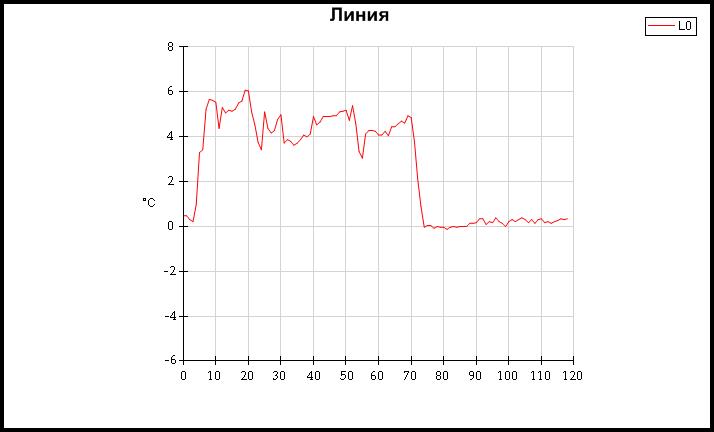 ГрафикГрафикГрафикПередача1,00Средняя температура0,8°CГраницы изображения-4,4°C до 6,3°CМодель камерыTi105Размер ИК-датчика120 x 160Версия DSP1.0.64Время изображения01.11.2014 15:09:26Местонахождение файлаC:\ Users\ user\ Desktop\ флюк\ 100FLUKE\ IR000032.IS2Диапазон калибровки-10,0°C до 250,0°CИмяСред.Мин.Макс.Koэффициент излученияФонСтанд. откл.L02,7°C-0,1°C6,1°C0,9522,0°C2,23ИмяТемператураKoэффициент излученияФонЦентральная точка3,8°C0,9522,0°CПроверил:Проверил:Дата проверки:01.11.2014 15:09:32ЗонаМестоположениеКомпасОписаниеПогодные условия:Температура воздуха в помещенииТемпература наружного воздухаОтносительная влажность в помещении:Относительная влажность вне помещения:Точка росы (в помещении):Скорость ветраПроблемаПриоритет ремонта:Коэффициент излучения:0,95Отраженная температура:22,0 °CПроизводитель камерыFluke ThermographyКамера:Ti105-13120426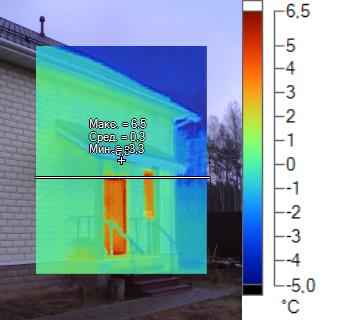 IR000033.IS2IR000033.IS2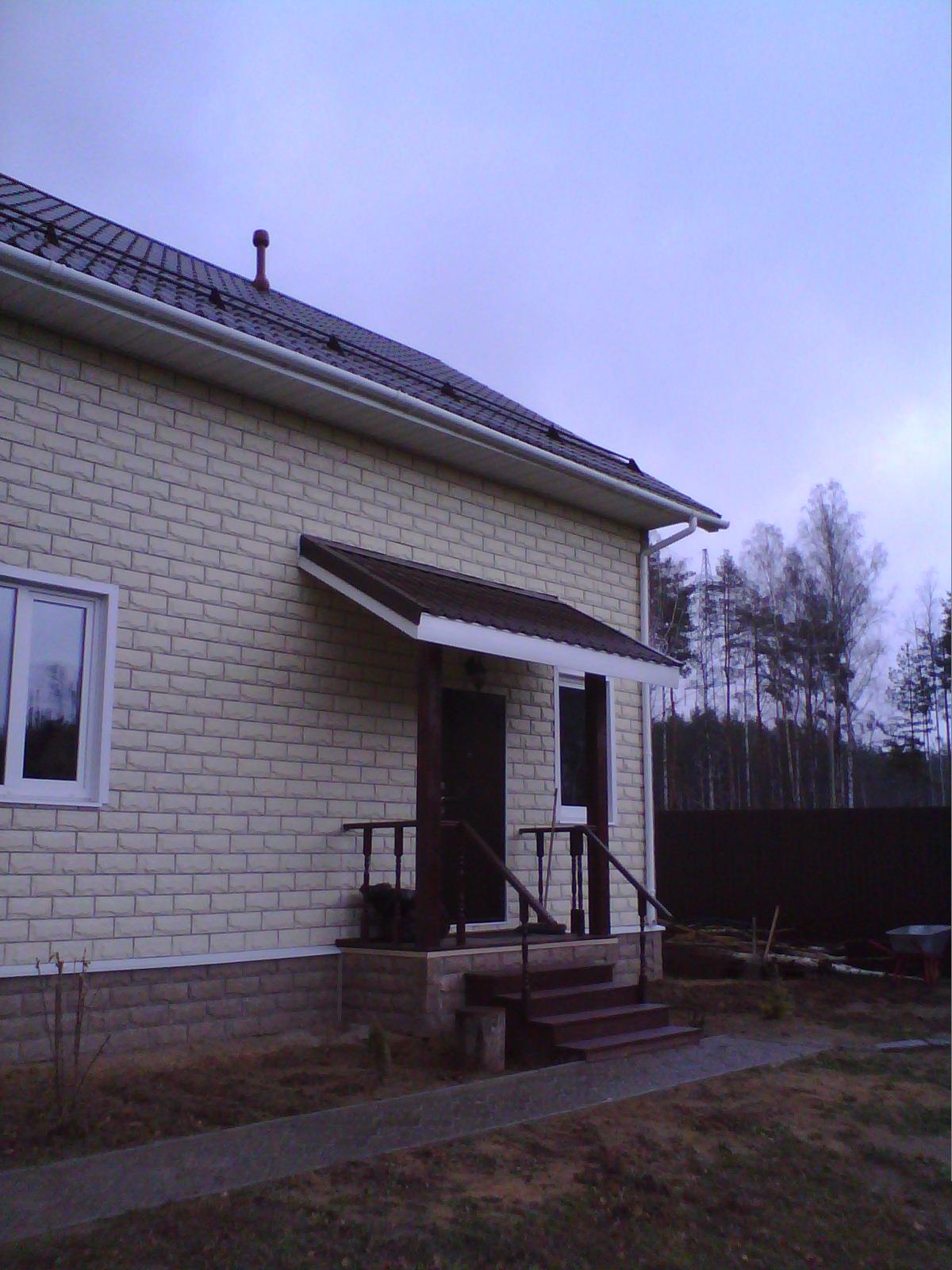 Изображение в видимом светеИзображение в видимом светеИзображение в видимом свете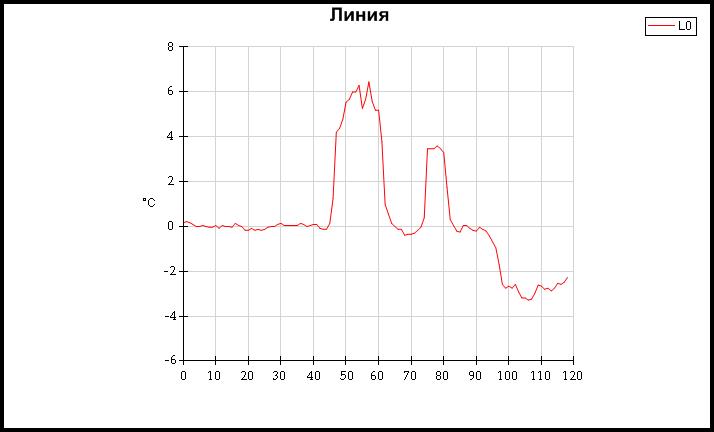 ГрафикГрафикГрафикПередача1,00Средняя температура-0,7°CГраницы изображения-5,0°C до 6,5°CМодель камерыTi105Размер ИК-датчика120 x 160Версия DSP1.0.64Время изображения01.11.2014 15:09:32Местонахождение файлаC:\ Users\ user\ Desktop\ флюк\ 100FLUKE\ IR000033.IS2Диапазон калибровки-10,0°C до 250,0°CИмяСред.Мин.Макс.Koэффициент излученияФонСтанд. откл.L00,3°C-3,3°C6,5°C0,9522,0°C2,38ИмяТемператураKoэффициент излученияФонЦентральная точка-0,8°C0,9522,0°CПроверил:Проверил:Дата проверки:01.11.2014 15:09:53ЗонаМестоположениеКомпасОписаниеПогодные условия:Температура воздуха в помещенииТемпература наружного воздухаОтносительная влажность в помещении:Относительная влажность вне помещения:Точка росы (в помещении):Скорость ветраПроблемаПриоритет ремонта:Коэффициент излучения:0,95Отраженная температура:22,0 °CПроизводитель камерыFluke ThermographyКамера:Ti105-13120426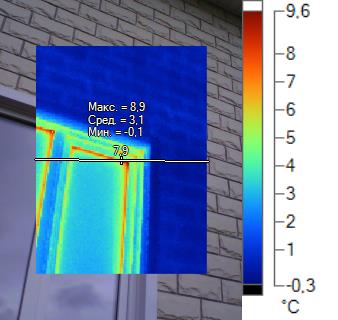 IR000034.IS2IR000034.IS2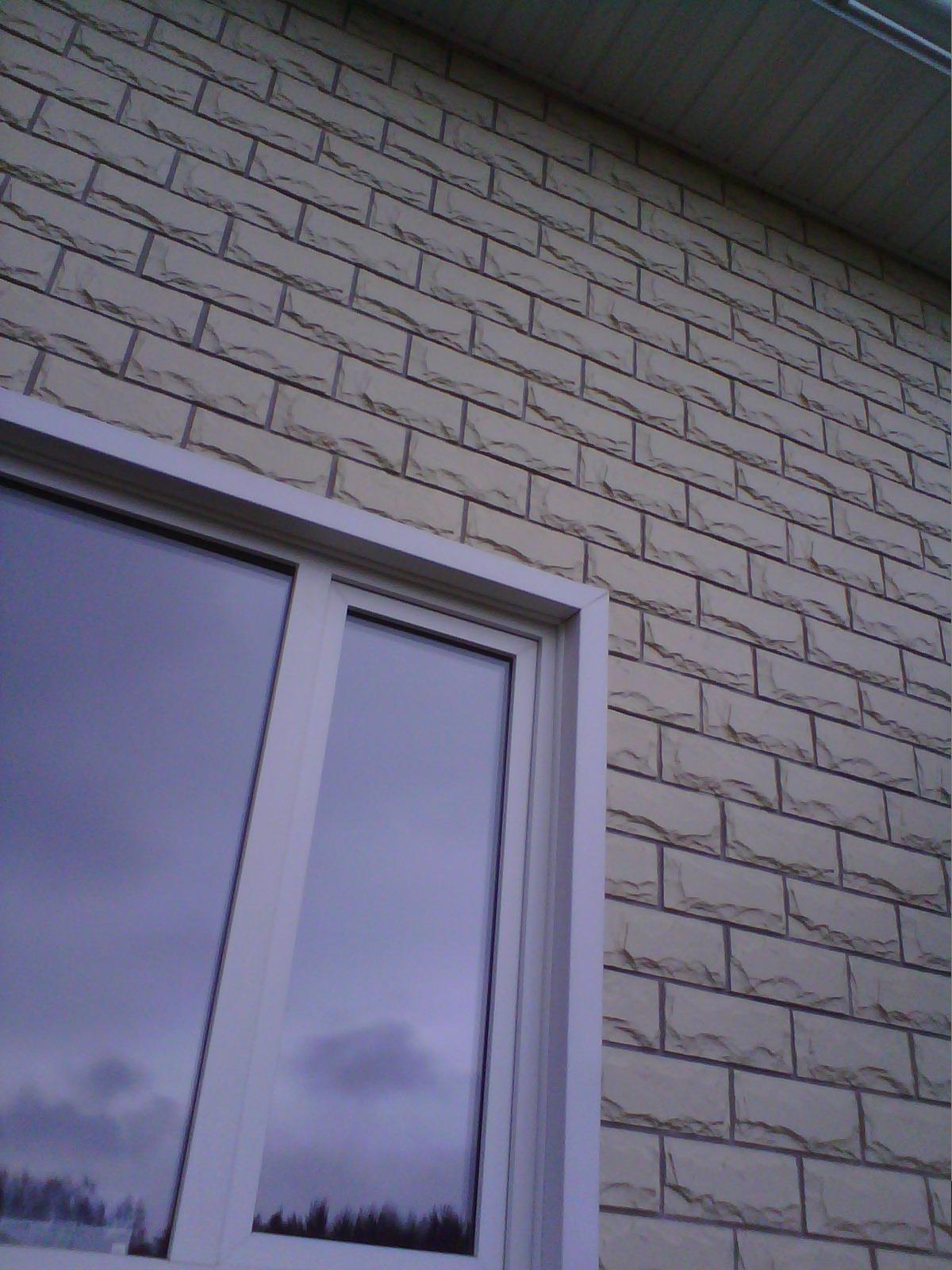 Изображение в видимом светеИзображение в видимом светеИзображение в видимом свете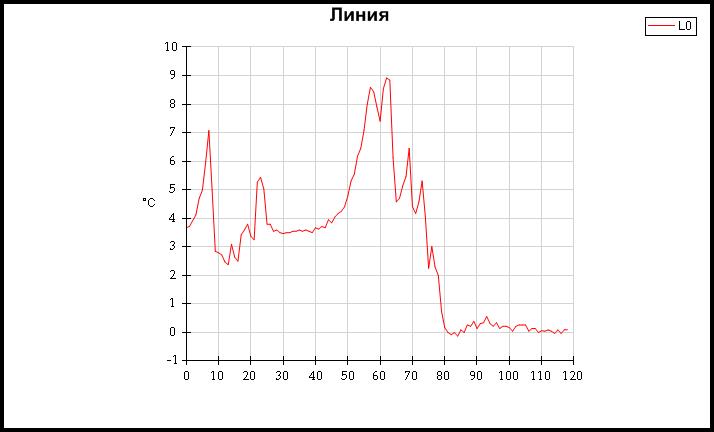 ГрафикГрафикГрафикПередача1,00Средняя температура1,8°CГраницы изображения-0,3°C до 9,6°CМодель камерыTi105Размер ИК-датчика120 x 160Версия DSP1.0.64Время изображения01.11.2014 15:09:53Местонахождение файлаC:\ Users\ user\ Desktop\ флюк\ 100FLUKE\ IR000034.IS2Диапазон калибровки-10,0°C до 250,0°CИмяСред.Мин.Макс.Koэффициент излученияФонСтанд. откл.L03,1°C-0,1°C8,9°C0,9522,0°C2,49ИмяТемператураKoэффициент излученияФонЦентральная точка7,9°C0,9522,0°CПроверил:Проверил:Дата проверки:01.11.2014 15:10:07ЗонаМестоположениеКомпасОписаниеПогодные условия:Температура воздуха в помещенииТемпература наружного воздухаОтносительная влажность в помещении:Относительная влажность вне помещения:Точка росы (в помещении):Скорость ветраПроблемаПриоритет ремонта:Коэффициент излучения:0,95Отраженная температура:22,0 °CПроизводитель камерыFluke ThermographyКамера:Ti105-13120426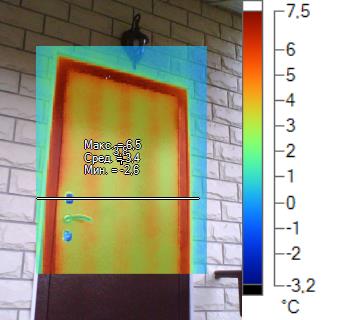 IR000035.IS2IR000035.IS2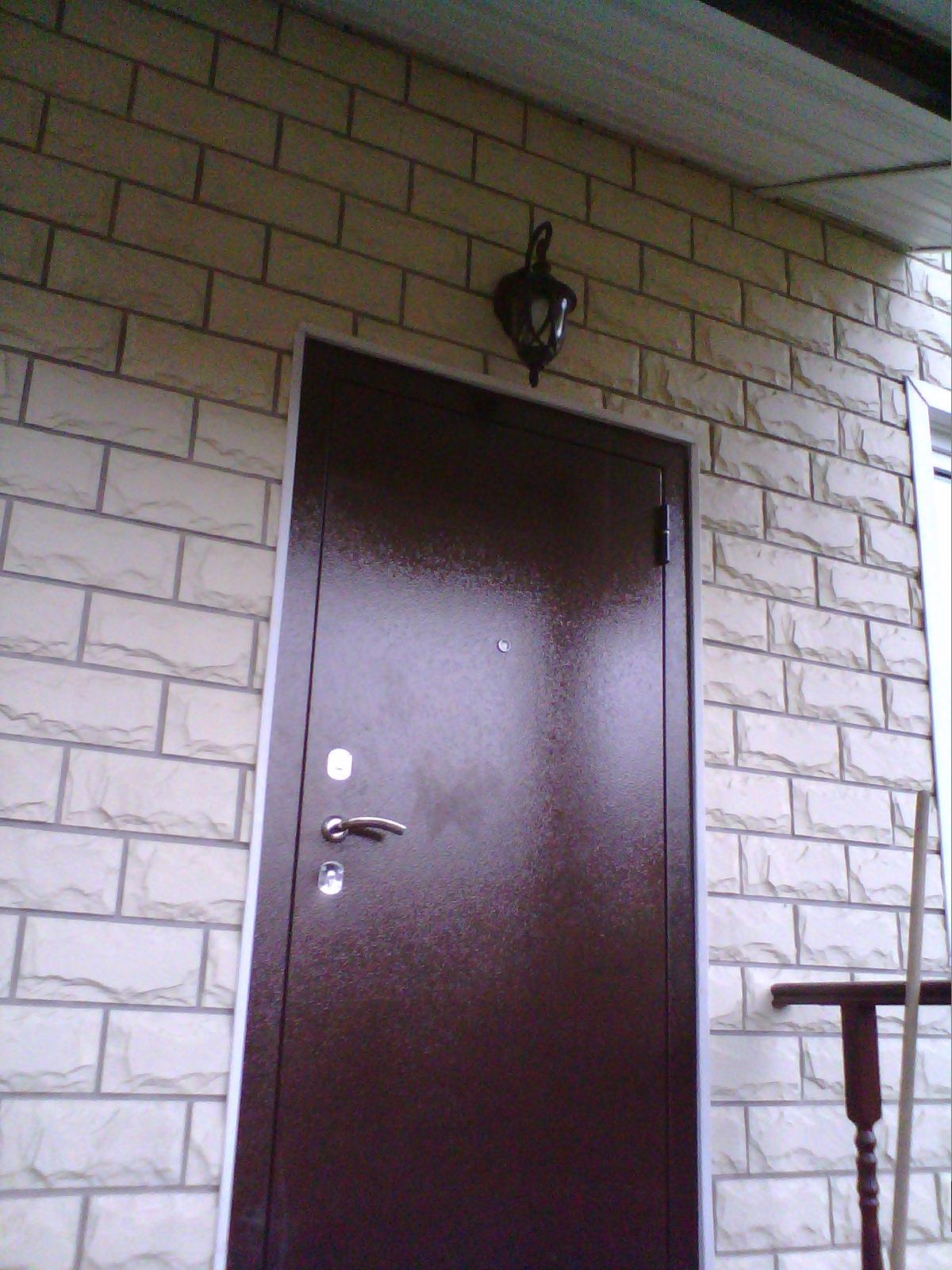 Изображение в видимом светеИзображение в видимом светеИзображение в видимом свете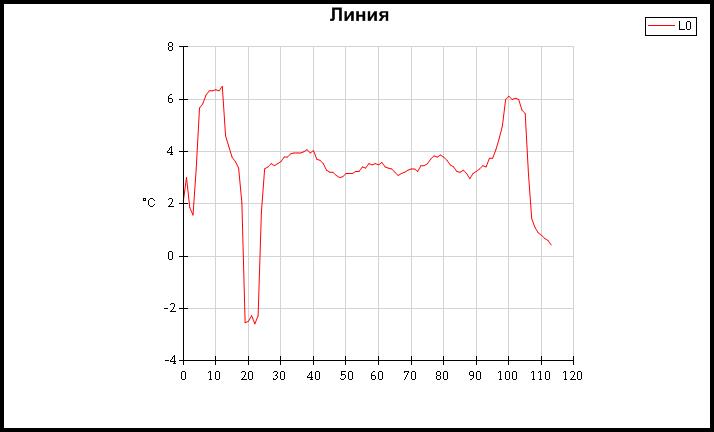 ГрафикГрафикГрафикПередача1,00Средняя температура3,3°CГраницы изображения-3,2°C до 7,5°CМодель камерыTi105Размер ИК-датчика120 x 160Версия DSP1.0.64Время изображения01.11.2014 15:10:07Местонахождение файлаC:\ Users\ user\ Desktop\ флюк\ 100FLUKE\ IR000035.IS2Диапазон калибровки-10,0°C до 250,0°CИмяСред.Мин.Макс.Koэффициент излученияФонСтанд. откл.L03,4°C-2,6°C6,5°C0,9522,0°C1,75ИмяТемператураKoэффициент излученияФонЦентральная точка3,8°C0,9522,0°C